高知県外国人生活相談センター（ココフォーレ）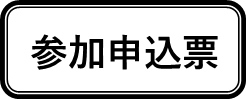 相談会&プチセミナー2024年（令和６年）2月18日（日）　　　土佐市複合文化施設つなーで(土佐市高岡町乙3451-1)―――――――――――――――――――――――――――――――――――――――――――該当するものに✓点をつけ、必要事項をご記入ください。（　　）　相談会に参加する　　　　　　　　　　　　　　　　　　　　　　　　　　　・いずれの相談も、予約をいただいた方は、相談内容を確認し後日時間帯等のご連絡を差し上げます。  　　原則、先着順とさせていただきます。また、ご相談の内容によっては、他機関をご紹介させていただく場合があります。（　　）プチセミナーに参加する　　　　　　　　　　　　　　　　　　　　　　　*相談会にもお申込みされた方は、✓点のみご記入いただき下記は不要です。当日は、「つなーで」の駐車場をご利用いただけます。尚、駐車場内での事故・盗難等につきましては責任を負いかねますのでご了承ください。相談時のマスクの着用にご協力下さい。ご記入いただいた情報は適切に管理し今回の相談会開催のみに使用し第三者に提供することはありません「在留資格に関する相談」は、予約が必要です。「外国人のための生活相談」は予約希望者のみご記入ください。「在留資格に関する相談」は、予約が必要です。「外国人のための生活相談」は予約希望者のみご記入ください。「在留資格に関する相談」は、予約が必要です。「外国人のための生活相談」は予約希望者のみご記入ください。当日ご相談されたい内容についてご記入をお願いします。ご希望の相談時間帯に〇を記入してください。ご希望の相談時間帯に〇を記入してください。10:50～11:3011:40～12:2013:20～14:0014:10～14:5015:00～15:40いずれの時間帯でも可名　　前事業所名等（事業所・団体等の方）住　　所在留資格※日本人の方は記入不要言　葉（選んでください）・日本語　　　　　・English 　　 　　・その他（　　　　　　　　　　　）※多国語でのご相談の際は、電話通訳サービス等を使用して対応する場合があります。・日本語　　　　　・English 　　 　　・その他（　　　　　　　　　　　）※多国語でのご相談の際は、電話通訳サービス等を使用して対応する場合があります。電話・メールアドレスtel:mail:名　　前住　　所電話・メールアドレスtel:mail: